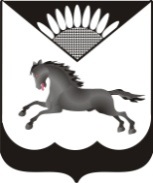 АДМИНИСТРАЦИЯ  КАРАСУКСКОГО  РАЙОНА НОВОСИБИРСКОЙ  ОБЛАСТИПОСТАНОВЛЕНИЕот 21.02.2017  №  370-п О дополнительных мерах по профилактике суицидального поведения несовершеннолетних       В соответствии с распоряжением Правительства Новосибирской области от 23.11.2015 № 452-рп «Об утверждении плана мероприятий по реализации Стратегии  действий в интересах детей Новосибирской области на 2015-2017 годы» в целях раннего выявления несовершеннолетних с суицидальным поведением, письмом Министерства образования, науки и инновационной политики от 14.11.2016 № 9110-03/25 «О дополнительных мерах по профилактике суицидального поведения несовершеннолетних»  П О С Т А Н О В Л Я Ю:1.Создать полипрофессиональную бригаду помощи семье и детям муниципальных бюджетных общеобразовательных учреждений Карасукского района Новосибирской области.2.Утвердить:2.1. положение о полипрофессиональной бригаде помощи семье и детям муниципальных бюджетных общеобразовательных учреждений Карасукского района Новосибирской области (приложение 1);2.2. состав  полипрофессиональной бригады помощи семье и детям муниципальных бюджетных общеобразовательных учреждений Карасукского района Новосибирской области (приложение 2). 3. Муниципальному казённому учреждению «Управление образования             Карасукского района» Новосибирской области (П.В.Баган) совместно с руководителями муниципальных бюджетных общеобразовательных учреждений Карасукского района Новосибирской области организовать проведение тестирования и скринингового исследования несовершеннолетних обучающихся муниципальных бюджетных общеобразовательных учреждений Карасукского района Новосибирской области по профилактике суицидального поведения.            4.Опубликовать настоящее постановление на официальных сайтах  администрации Карасукского района Новосибирской области, муниципального казенного учреждения «Управление образования Карасукского района» Новосибирской области, муниципальных бюджетных общеобразовательных учреждений Карасукского района Новосибирской области.5. Контроль за исполнением постановления возложить на заместителя  главы администрации  Карасукского района Новосибирской области С.В.Шитвина.Глава                                                         Карасукского района   Новосибирской области                                                                      А.П.ГофманПриложение 1УТВЕРЖДЕНО постановлением администрации                                                                          Карасукского района                                                                           Новосибирской областиот 21.02.2017  №  370-пПоложение о полипрофессиональной бригаде помощи семье и детям муниципальных бюджетных общеобразовательных учреждений Карасукского района Новосибирской области по профилактике суицидального поведения:1. Общие положения1.1. Настоящее Положение регулирует порядок создания и деятельности  полипрофессиональной бригады помощи семье и детям муниципальных бюджетных общеобразовательных учреждений Карасукского района Новосибирской области по профилактике суицидального поведения (далее — полипрофессиональная бригада).1.2. Полипрофессиональная бригада — это группа специалистов службы системы профилактики Карасукского района Новосибирской области для обеспечения диагностической, социальной, психологической, информационно-консультативной помощи и оказания помощи семьям с детьми и детям по профилактике суицидального поведения.1.3. Экстренные выезды полипрофессиональной бригады осуществляются на основании сигналов, поступивших от граждан, семей, специалистов служб системы профилактики Карасукского района Новосибирской области.2. Цель и задачи полипрофессиональной бригады2.1. Целью деятельности полипрофессиональной бригады является экстренное оказание социальных услуг семьям с детьми и детям муниципальных бюджетных общеобразовательных учреждений Карасукского района Новосибирской области в результате наступления следующих обстоятельств:Признаки суицидального поведенияПопытка суицидаЖестокое обращение в семье над ребенком2.2. Задачами создания полипрофессиональной  бригады являются:Выявление семей,  находящихся в социально-опасном положении и  оказание неотложной помощи разового характера семьям с детьми и детям муниципальных бюджетных общеобразовательных учреждений Карасукского района Новосибирской области, находящимся в трудной жизненной ситуации с признаками суицидального поведения или совершившими попытку суицида. Профилактика семейного неблагополучия.3. Функциональные обязанности специалистов, входящих в состав полипрофессиональной бригады:оказание психологической помощи детям, подросткам  с признаками суицидального поведения или совершившими попытку суицида; проведение психологической диагностики (при плановом патронаже) для определения степени нарушений (умственных, физиологических, эмоциональных) в развитии несовершеннолетних, оказание консультативной помощи; проведение разъяснительной работы среди родителей по вопросам психического и физического состояния ребенка, а также обучения и воспитания детей;изучение психолого-медико-педагогических особенностей личности несовершеннолетнего, его микросреды и условий жизни; выработка рекомендаций о прохождении консультаций в психологических, медицинских, психолого-медико-социальных центрах и других специализированных учреждениях системы образования, здравоохранения и социальной защиты по мере необходимости; проведение работы по выявлению проблем и кризисных ситуаций, поиск пути выхода из них; содействие в защите личных интересов ребенка;оказание первой медицинской помощи и констатация физического состояния ребенка;привлечение к профилактической работе по формированию здорового образа жизни волонтёров (детское объединение «РОМиД» МБУ ДО ДДТ Карасукского района Новосибирской области).4. Организация деятельности полипрофессиональной бригады4.1. Руководство деятельностью осуществляет председатель КДНиЗП Карасукского района.4.2. Работа полипрофессиональной бригады осуществляется по двум направлениям:Организация планового патронажа.Организация экстренных выездов по обращениям граждан и специалистов служб системы профилактики. 4.3. По экстренным вызовам выезд полипрофессиональной бригады организуется в течение суток с момента поступления заявки.4.4. Плановый патронаж полипрофессиональной бригады осуществляется один раз в месяц, в установленные дни недели, согласно графику, утвержденному председателем КДНиЗП и составленному на основании заявок.4.5. На основании полученных заявок составляется план-задание выезда полипрофессиональной  бригады Карасукского района Новосибирской области.4.6. Отчет по деятельности полипрофессиональной  бригады предоставляется на КДНиЗП согласно плану работы КДНиЗП Карасукского района Новосибирской области.Приложение 2УТВЕРЖДЕН постановлением администрации                                                                          Карасукского района                                                                           Новосибирской областиот 21.02.2017  №  370-пСостав  полипрофессиональной бригады помощи семье и детям муниципальных бюджетных общеобразовательных учреждений Карасукского района Новосибирской области по профилактике суицидального поведения:Шитвин Сергей Викторович  -   заместитель главы администрации Карасукского района Новосибирской области, председатель КДНиЗП Карасукского района Новосибирской области; Баган Пётр Владимирович – руководитель муниципального казенного учреждения «Управление образования Карасукского района» Новосибирской области;Горбачева Наталья Сергеевна - ведущий специалист муниципального казенного учреждения «Управление образования Карасукского района» Новосибирской области;Шабалина Наталья Викторовна, ответственный секретарь КДНиЗП Карасукского района Новосибирской области;Богданова Ольга Васильевна, заместитель главного врача по лечебной части ГБУЗ «Карасукская» ЦРБ (по согласованию)Зоткина Татьяна Валерьевна, начальник отдела опеки и попечительства администрации Карасукского района Новосибирской области;Загородняя Наталья Викторовна, руководитель Карасукского филиала ГБОУ Новосибирской области филиала областного центра и консультирования (по согласованию).Демченко Сергей Павлович, заместитель начальника полиции (по охране общественного порядка) МО МВД «России» Карасукский  (по согласованию).                                                                   Вербицкая Елена Владимировна, директор МБУ «КЦСОН Карасукского района» Новосибирской области.